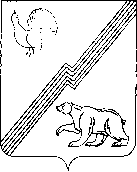 Муниципальное образование - городской округ город ЮгорскАдминистрация города ЮгорскаДепартамент жилищно-коммунального и строительного комплексаИНН 8622012310, КПП 862201001ул. Механизаторов, д. 22, г. Югорск, 628260Ханты-Мансийский автономный округ-Югра,Тюменская обл.,Тел. 7-17-42, тел./ факс (34675) 7-30-81E-mail: DJKiSK@ugorsk.ruИзвещение о внесении изменений в документацию и извещение  аукциона в электронной форме среди субъектов малого предпринимательства и социально ориентированных некоммерческих организаций на право заключения муниципального контракта на выполнение работ по устройству тротуара по ул.Широкая в городе ЮгорскеВнести в документацию и извещение аукциона в электронной форме №0187300005816000101 на право заключения муниципального контракта на выполнение работ по устройству тротуара по ул.Широкая в городе ЮгорскеВ Извещении:1.1.1. Пункт 20 слова «до 10 часов  00  минут «06» апреля 2016 года» заменить словами «до 10 часов  00  минут «11» апреля  2016 года».Пункт 22 слова «07» апреля 2016 года» заменить словами «12» апреля  2016 года».Пункт 23 слова «11» апреля 2016 года» заменить словами «15» апреля 2016 года».В Документации:Пункт 19 слова «дата окончания предоставления разъяснений положений документации об аукционе «04» апреля 2016 года» заменить словами «дата окончания предоставления разъяснений положений документации об аукционе «09» апреля 2016 года».Пункт 20 слова «06» апреля 2016 года» заменить словами «11» апреля 2016 года».Пункт 21 слова «07» апреля 2016 года» заменить словами «12» апреля 2016 года».Пункт 22 слова «11» апреля 2016 года» заменить словами «15» апреля 2016 года».«Приложение к техническому заданию» части II «Техническое задание» документации об аукционе, читать в новой редакции (прилагается).Часть IV «Обоснование начальной (максимальной) цены контракта» документации об аукционе, читать в новой редакции (прилагается). Исполняющий обязанности Заместителя главы администрации  -директора ДЖКиСК                                                                            		      А.А.КоробенкоИсполнитель: специалист 1 категории ПАОГлухова М.Е.Телефон: 7-43-03Часть IV. Обоснование начальной (максимальной) цены контрактаПри определении начальной (максимальной) цены контракта  в соответствии со статьей 22 Федерального закона от 5 апреля 2013 г.№44-ФЗ  О контрактной системе в сфере закупок товаров, работ, услуг для обеспечения государственных и муниципальных нужд» применен проектно-сметный метод путем использования общедоступной информации. Для выполнения работ по устройству тротуара по ул.Широкая в городе Югорске	 использованы методики и нормативы (государственные элементные сметные нормативы), утвержденные в соответствии с компетенцией федеральным органом исполнительной власти и (или) органом исполнительной власти Ханты-Мансийского автономного округа-Югры, и (или) органом местного самоуправления города Югорска, осуществляющими функции нормативно-правового регулирования в сфере строительства.ЛОКАЛЬНЫЙ СМЕТНЫЙ РАСЧЕТ(локальная смета)  На выполнение работ по устройству тротуара по ул.Широкая в городе ЮгорскеСметная стоимость строительных работ в текущих ценах с НДС______________ 2993,588  тыс. руб.Средства на оплату труда________________________________________________7,091 тыс. руб.Сметная трудоемкость___________________________________________________761,08  чел. часСоставлена в ценах 2001 г. Начальная (максимальная) цена контракта принята в размере – 2 993 588 рублей 24 копейки и не превышает лимит финансирования на 2016 год№ ппШифр и номер позиции нормативаНаименование работ и затрат, единица измеренияКоличествоСтоимость единицы, руб.Стоимость единицы, руб.Стоимость единицы, руб.Общая стоимость, руб.Общая стоимость, руб.Общая стоимость, руб.Общая стоимость, руб.Затраты труда рабочих, чел.-ч, не занятых обслуживанием машинЗатраты труда рабочих, чел.-ч, не занятых обслуживанием машинЗатраты труда рабочих, чел.-ч, не занятых обслуживанием машин№ ппШифр и номер позиции нормативаНаименование работ и затрат, единица измеренияКоличествовсегоэксплуата-
ции машинмате-
риалыВсегооплаты трудаэксплуата-
ции машинмате-
риалыЗатраты труда рабочих, чел.-ч, не занятых обслуживанием машинЗатраты труда рабочих, чел.-ч, не занятых обслуживанием машинЗатраты труда рабочих, чел.-ч, не занятых обслуживанием машин№ ппШифр и номер позиции нормативаНаименование работ и затрат, единица измеренияКоличествооплаты трудав т.ч. оплаты трудамате-
риалыВсегооплаты трудав т.ч. оплаты трудамате-
риалына единицуна единицувсего1234567891011121213                                       Раздел 1. Тротуар                                       Раздел 1. Тротуар                                       Раздел 1. Тротуар                                       Раздел 1. Тротуар                                       Раздел 1. Тротуар                                       Раздел 1. Тротуар                                       Раздел 1. Тротуар                                       Раздел 1. Тротуар                                       Раздел 1. Тротуар                                       Раздел 1. Тротуар                                       Раздел 1. Тротуар                                       Раздел 1. Тротуар                                       Раздел 1. Тротуар                                       Раздел 1. Тротуар1ФЕР27-04-001-01
Приказ Минстроя РФ от 30.01.14 №31/прУстройство подстилающих и выравнивающих слоев оснований: из песка
(100 м3 материала основания (в плотном теле))

НР (691,58 руб.): 149% от ФОТ
СП (440,94 руб.): 95% от ФОТ1,5288
152,88 / 1002281,99
126,072143,72
177,5312,23488,71192,743277,32
271,4118,6515,7215,7224,032ФССЦ-408-0122
Приказ Минстроя России от 12.11.14 №703/прПесок природный для строительных: работ средний
(м3)152,8855,2655,268448,158448,153ФЕР27-01-004-01
Приказ Минстроя РФ от 30.01.14 №31/прУстройство оснований и покрытий автогрейдером из готовой цементно-грунтовой смеси толщиной 15 см, приготовленной : из песчаных, супесчаных грунтов
(1000 м2 основания или покрытия)

НР (363,28 руб.): 149% от ФОТ
СП (231,62 руб.): 95% от ФОТ0,8775
877,5 / 10005438,4
200,97804,03
76,884433,44772,2176,35705,54
67,463890,3123,2623,2620,414ФССЦ-407-0028
Приказ Минстроя России от 12.11.14 №703/прСмесь пескоцементная (цемент М 400)
(м3)70,2280,6280,619698,1219698,125ФЕР27-07-003-02
Приказ Минстроя РФ от 30.01.14 №31/прУстройство бетонных плитных тротуаров с заполнением швов: песком
(100 м2 тротуара)

2 155,60 = 9 165,60 - 100 x 70,10
НР (4602,97 руб.): 149% от ФОТ
СП (2934,78 руб.): 95% от ФОТ8,775
877,5 / 1002155,6
346,41403,43
5,641405,7618915,393039,753540,1
49,4912335,5442,442,4372,066Прайс-листПлита 3х1,5 м
(шт)
МАТ=6200/1,18/10,89*1,06195511,43
6200/1,18/10,89*1,06511,43
6200/1,18/10,89*1,0699728,8599728,85Итого прямые затраты по разделу в ценах 2001г.Итого прямые затраты по разделу в ценах 2001г.Итого прямые затраты по разделу в ценах 2001г.Итого прямые затраты по разделу в ценах 2001г.Итого прямые затраты по разделу в ценах 2001г.Итого прямые затраты по разделу в ценах 2001г.Итого прямые затраты по разделу в ценах 2001г.155051,423408,847522,96
388,36144119,62416,5Накладные расходыНакладные расходыНакладные расходыНакладные расходыНакладные расходыНакладные расходыНакладные расходы5657,83Сметная прибыльСметная прибыльСметная прибыльСметная прибыльСметная прибыльСметная прибыльСметная прибыль3607,34Итого по разделу 1 ТротуарИтого по разделу 1 ТротуарИтого по разделу 1 ТротуарИтого по разделу 1 ТротуарИтого по разделу 1 ТротуарИтого по разделу 1 ТротуарИтого по разделу 1 Тротуар164316,59416,5                                       Раздел 2. Железобетонные лотки                                       Раздел 2. Железобетонные лотки                                       Раздел 2. Железобетонные лотки                                       Раздел 2. Железобетонные лотки                                       Раздел 2. Железобетонные лотки                                       Раздел 2. Железобетонные лотки                                       Раздел 2. Железобетонные лотки                                       Раздел 2. Железобетонные лотки                                       Раздел 2. Железобетонные лотки                                       Раздел 2. Железобетонные лотки                                       Раздел 2. Железобетонные лотки                                       Раздел 2. Железобетонные лотки                                       Раздел 2. Железобетонные лотки                                       Раздел 2. Железобетонные лотки7ФЕР01-01-009-07
Приказ Минстроя РФ от 30.01.14 №31/прРазработка грунта в траншеях экскаватором «обратная лопата» с ковшом вместимостью 0,65 (0,5-1) м3, группа грунтов: 1
(1000 м3 грунта)

НР (5,08 руб.): 100% от ФОТ
СП (2,54 руб.): 50% от ФОТ0,01874
18,74 / 10002312,322312,32
270,8143,3343,33
5,088ФЕР01-01-013-07
Приказ Минстроя РФ от 30.01.14 №31/прРазработка грунта с погрузкой на автомобили-самосвалы экскаваторами с ковшом вместимостью: 0,65 (0,5-1) м3, группа грунтов 1
(1000 м3 грунта)

НР (32,91 руб.): 100% от ФОТ
СП (16,46 руб.): 50% от ФОТ0,07554
75,54 / 10002946,59
72,382870,96
363,293,25222,595,47216,87
27,440,259,289,280,79ФССЦпг-03-21-01-010
Приказ Минстроя РФ от 30.01.14 №31/прПеревозка грузов автомобилями-самосвалами грузоподъемностью 10 т, работающих вне карьера, на расстояние: до 10 км I класс груза
(1 т груза)

НР 0% от ФОТ
СП 0% от ФОТ120,864
75,54*1,611,4211,421380,271380,2710ФЕР08-01-002-02
Приказ Минстроя РФ от 30.01.14 №31/прУстройство основания под фундаменты: щебеночного
(1 м3 основания)

НР (538,68 руб.): 128% от ФОТ
СП (336,67 руб.): 80% от ФОТ16,72239,52
19,6149,14
5,56170,774004,77327,88821,62
92,962855,272,42,440,1311ФЕР07-06-001-01
Приказ Минстроя РФ от 30.01.14 №31/прУстройство непроходных каналов: одноячейковых, перекрываемых или опирающихся на плиту
(100 м3 сборных конструкций)

НР (1125,63 руб.): 137% от ФОТ
СП (698,39 руб.): 85% от ФОТ0,1967
19,67 / 10017634,53
3423,777446,56
753,36764,23468,71673,461464,74
148,171330,51372,96372,9673,3612ФССЦ-402-0004
Приказ Минстроя России от 12.11.14 №703/прРаствор готовый кладочный цементный марки: 100
(м3)0,07742519,8519,840,2440,2413ФССЦ-403-8036
Приказ Минстроя России от 12.11.14 №703/прЛотки: ЛК 300.60.45-1 бетон В15 (М200), объем 0,27 м3, расход арматуры 5,5 кг (серия 3.006.1-8)
(шт.)68307307208762087614ФЕР30-08-023-02
Приказ Минстроя России от 12.11.14 №703/прУстройство гидроизоляции опор мостов и труб: оклеечной (2 слоя)
(100 м2 изолируемой поверхности)

НР (341,16 руб.): 135% от ФОТ
СП (202,17 руб.): 80% от ФОТ0,2189
21,89 / 1007799,19
1103,84684,43
50,636010,921707,24241,63149,82
11,081315,79117,43117,4325,7115ФЕР09-06-001-02
Приказ Минстроя РФ от 30.01.14 №31/прМонтаж: лотков, решеток, затворов из полосовой и тонколистовой стали
(1 т конструкций)

НР (1236,05 руб.): 95% от ФОТ
СП (1105,94 руб.): 85% от ФОТ2,992
(44*68)/1000648,13
433,24132,92
1,6281,971939,211296,25397,7
4,85245,2650,7950,79151,9616Прайс-листРешетка стальная защитная 0,6х3
(шт)
МАТ=3100/1,18/10,89*1,0668255,72
3100/1,18/10,89*1,06255,72
3100/1,18/10,89*1,0617388,9617388,9617ФЕР01-02-061-01
Приказ Минстроя РФ от 30.01.14 №31/прЗасыпка вручную траншей, пазух котлованов и ям, группа грунтов: 1
(100 м3 грунта)

НР (104,66 руб.): 84% от ФОТ
СП (56,07 руб.): 45% от ФОТ0,1877
18,77 / 100663,75
663,75124,59124,5988,588,516,61Итого прямые затраты по разделу в ценах 2001г.Итого прямые затраты по разделу в ценах 2001г.Итого прямые затраты по разделу в ценах 2001г.Итого прямые затраты по разделу в ценах 2001г.Итого прямые затраты по разделу в ценах 2001г.Итого прямые затраты по разделу в ценах 2001г.Итого прямые затраты по разделу в ценах 2001г.51195,912669,284474,35
289,5844052,28308,47Накладные расходыНакладные расходыНакладные расходыНакладные расходыНакладные расходыНакладные расходыНакладные расходы3384,17Сметная прибыльСметная прибыльСметная прибыльСметная прибыльСметная прибыльСметная прибыльСметная прибыль2418,24Итого по разделу 2 Железобетонные лоткиИтого по разделу 2 Железобетонные лоткиИтого по разделу 2 Железобетонные лоткиИтого по разделу 2 Железобетонные лоткиИтого по разделу 2 Железобетонные лоткиИтого по разделу 2 Железобетонные лоткиИтого по разделу 2 Железобетонные лотки56998,32308,47                                       Раздел 3. Обстановка дороги                                       Раздел 3. Обстановка дороги                                       Раздел 3. Обстановка дороги                                       Раздел 3. Обстановка дороги                                       Раздел 3. Обстановка дороги                                       Раздел 3. Обстановка дороги                                       Раздел 3. Обстановка дороги                                       Раздел 3. Обстановка дороги                                       Раздел 3. Обстановка дороги                                       Раздел 3. Обстановка дороги                                       Раздел 3. Обстановка дороги                                       Раздел 3. Обстановка дороги                                       Раздел 3. Обстановка дороги                                       Раздел 3. Обстановка дороги18ФЕР27-09-008-01
Приказ Минстроя РФ от 30.01.14 №31/прУстановка дорожных знаков бесфундаментных: на металлических стойках
(100 знаков)

НР (398,4 руб.): 149% от ФОТ
СП (254,01 руб.): 95% от ФОТ0,08
8 / 1007568,86
3111,742740,23
230,481716,89605,51248,94219,22
18,44137,35364,8364,829,1819ФССЦ-401-0046
Приказ Минстроя России от 12.11.14 №703/прБетон тяжелый, крупность заполнителя: 40 мм, класс В15 (М200)
(м3)0,43665665285,95285,9520ФССЦ-103-0138
Приказ Минстроя России от 12.11.14 №703/прТрубы стальные электросварные прямошовные со снятой фаской из стали марок БСт2кп-БСт4кп и БСт2пс-БСт4пс наружный диаметр: 57 мм, толщина стенки 3 мм
(м)3627,1727,17978,12978,1221ФЕР27-09-012-01
Приказ Минстроя РФ от 30.01.14 №31/прПри установке дополнительных щитков добавлять к расценкам таблиц с 27-09-008 по 27-09-011
(100 знаков)

НР (70,16 руб.): 149% от ФОТ
СП (44,74 руб.): 95% от ФОТ0,08
8 / 100876,04
588,57287,4770,0847,0922,9969695,5222ФССЦ-101-4301
Приказ Минстроя России от 12.11.14 №703/прЗнаки дорожные на оцинкованной подоснове со световозвращающей пленкой: особых предписаний, размером 700х700 мм, тип 5.5, 5.6, 5.8-5.14, 5.15.2-5.15.6, 5.19.1, 5.19.2, 5.20
(шт.)16524,65524,658394,48394,4                                       Разметка                                       Разметка                                       Разметка                                       Разметка                                       Разметка                                       Разметка                                       Разметка                                       Разметка                                       Разметка                                       Разметка                                       Разметка                                       Разметка                                       Разметка                                       Разметка23ФЕР27-09-016-01
Приказ Минстроя РФ от 30.01.14 №31/прРазметка проезжей части краской сплошной линией шириной : 0,1 м
(1 км линии)

НР (30,71 руб.): 149% от ФОТ
СП (19,58 руб.): 95% от ФОТ0,384
384/10001286,11
28,11177,58
25,581080,42493,8710,7968,19
9,82414,893,663,661,41Итого прямые затраты по разделу в ценах 2001г.Итого прямые затраты по разделу в ценах 2001г.Итого прямые затраты по разделу в ценах 2001г.Итого прямые затраты по разделу в ценах 2001г.Итого прямые затраты по разделу в ценах 2001г.Итого прямые затраты по разделу в ценах 2001г.Итого прямые затраты по разделу в ценах 2001г.10827,93306,82287,41
28,2610233,736,11Накладные расходыНакладные расходыНакладные расходыНакладные расходыНакладные расходыНакладные расходыНакладные расходы499,27Сметная прибыльСметная прибыльСметная прибыльСметная прибыльСметная прибыльСметная прибыльСметная прибыль318,33Итого по разделу 3 Обстановка дорогиИтого по разделу 3 Обстановка дорогиИтого по разделу 3 Обстановка дорогиИтого по разделу 3 Обстановка дорогиИтого по разделу 3 Обстановка дорогиИтого по разделу 3 Обстановка дорогиИтого по разделу 3 Обстановка дороги11645,5336,11ИТОГИ ПО СМЕТЕ:ИТОГИ ПО СМЕТЕ:ИТОГИ ПО СМЕТЕ:ИТОГИ ПО СМЕТЕ:ИТОГИ ПО СМЕТЕ:ИТОГИ ПО СМЕТЕ:ИТОГИ ПО СМЕТЕ:ИТОГИ ПО СМЕТЕ:ИТОГИ ПО СМЕТЕ:ИТОГИ ПО СМЕТЕ:ИТОГИ ПО СМЕТЕ:ИТОГИ ПО СМЕТЕ:ИТОГИ ПО СМЕТЕ:ИТОГИ ПО СМЕТЕ:Итого прямые затраты по смете в ценах 2001г.Итого прямые затраты по смете в ценах 2001г.Итого прямые затраты по смете в ценах 2001г.Итого прямые затраты по смете в ценах 2001г.Итого прямые затраты по смете в ценах 2001г.Итого прямые затраты по смете в ценах 2001г.Итого прямые затраты по смете в ценах 2001г.217075,266384,9412284,72
706,20198405,6761,08761,08Накладные расходыНакладные расходыНакладные расходыНакладные расходыНакладные расходыНакладные расходыНакладные расходы9541,27Сметная прибыльСметная прибыльСметная прибыльСметная прибыльСметная прибыльСметная прибыльСметная прибыль6343,91Итоги по смете:Итоги по смете:Итоги по смете:Итоги по смете:Итоги по смете:Итоги по смете:Итоги по смете:  Автомобильные дороги  Автомобильные дороги  Автомобильные дороги  Автомобильные дороги  Автомобильные дороги  Автомобильные дороги  Автомобильные дороги38428,53452,61452,61  Материалы  Материалы  Материалы  Материалы  Материалы  Материалы  Материалы175838,79  Земляные работы, выполняемые механизированным способом  Земляные работы, выполняемые механизированным способом  Земляные работы, выполняемые механизированным способом  Земляные работы, выполняемые механизированным способом  Земляные работы, выполняемые механизированным способом  Земляные работы, выполняемые механизированным способом  Земляные работы, выполняемые механизированным способом322,910,70,7  Перевозка грузов автотранспортом  Перевозка грузов автотранспортом  Перевозка грузов автотранспортом  Перевозка грузов автотранспортом  Перевозка грузов автотранспортом  Перевозка грузов автотранспортом  Перевозка грузов автотранспортом1380,27  Конструкции из кирпича и блоков  Конструкции из кирпича и блоков  Конструкции из кирпича и блоков  Конструкции из кирпича и блоков  Конструкции из кирпича и блоков  Конструкции из кирпича и блоков  Конструкции из кирпича и блоков4880,1240,1340,13  Бетонные и железобетонные сборные конструкции в промышленном строительстве  Бетонные и железобетонные сборные конструкции в промышленном строительстве  Бетонные и железобетонные сборные конструкции в промышленном строительстве  Бетонные и железобетонные сборные конструкции в промышленном строительстве  Бетонные и железобетонные сборные конструкции в промышленном строительстве  Бетонные и железобетонные сборные конструкции в промышленном строительстве  Бетонные и железобетонные сборные конструкции в промышленном строительстве5292,7373,3673,36  Мосты и трубы  Мосты и трубы  Мосты и трубы  Мосты и трубы  Мосты и трубы  Мосты и трубы  Мосты и трубы2250,5725,7125,71  Строительные металлические конструкции  Строительные металлические конструкции  Строительные металлические конструкции  Строительные металлические конструкции  Строительные металлические конструкции  Строительные металлические конструкции  Строительные металлические конструкции4281,2151,96151,96  Земляные работы, выполняемые ручным способом  Земляные работы, выполняемые ручным способом  Земляные работы, выполняемые ручным способом  Земляные работы, выполняемые ручным способом  Земляные работы, выполняемые ручным способом  Земляные работы, выполняемые ручным способом  Земляные работы, выполняемые ручным способом285,3216,6116,61  Итого  Итого  Итого  Итого  Итого  Итого  Итого232960,44761,08761,08    В том числе:    В том числе:    В том числе:    В том числе:    В том числе:    В том числе:    В том числе:      Материалы      Материалы      Материалы      Материалы      Материалы      Материалы      Материалы198405,6      Машины и механизмы      Машины и механизмы      Машины и механизмы      Машины и механизмы      Машины и механизмы      Машины и механизмы      Машины и механизмы12284,72      ФОТ      ФОТ      ФОТ      ФОТ      ФОТ      ФОТ      ФОТ7091,14      Накладные расходы      Накладные расходы      Накладные расходы      Накладные расходы      Накладные расходы      Накладные расходы      Накладные расходы9541,27      Сметная прибыль      Сметная прибыль      Сметная прибыль      Сметная прибыль      Сметная прибыль      Сметная прибыль      Сметная прибыль6343,91   232 960,44 * 10,89   232 960,44 * 10,89   232 960,44 * 10,89   232 960,44 * 10,89   232 960,44 * 10,89   232 960,44 * 10,89   232 960,44 * 10,892536939,2  НДС 18%  НДС 18%  НДС 18%  НДС 18%  НДС 18%  НДС 18%  НДС 18%456649,05  ВСЕГО по смете  ВСЕГО по смете  ВСЕГО по смете  ВСЕГО по смете  ВСЕГО по смете  ВСЕГО по смете  ВСЕГО по смете2993588,24761,08761,08